     БОЙОРОК	                                 № 63/1-р                        распоряжение     25.11.2019  йыл                                                                  25.11.2019  год О назначении ответственного лица по защите прав потребителей в сельском поселении Кучербаевский сельсовет и по размещению сведений о деятельности сельского поселения по защите прав потребителей С целью увеличения эффективности региональной системы защиты прав потребителейНазначит специалиста Садыкова А.З. , ответственным лицом по защите прав потребителей в сельском поселении Кучербаевский сельсовет и по размещению сведений на официальном сайте сельского поселения в сети Интернет о деятельности администрации сельского поселения по защите прав потребителейКонтроль за выполнением распоряжения оставляю за собой.  Глава сельского поселения  Кучербаевский сельсовет  муниципального района   Благоварский район  Республики Башкортостан:			    Р.Р.ФархутдиновС распоряжением ознакомлен:                А.З.СадыковБашkортостан РеспубликаһыРеспублика Башкортостан  Благовар районы 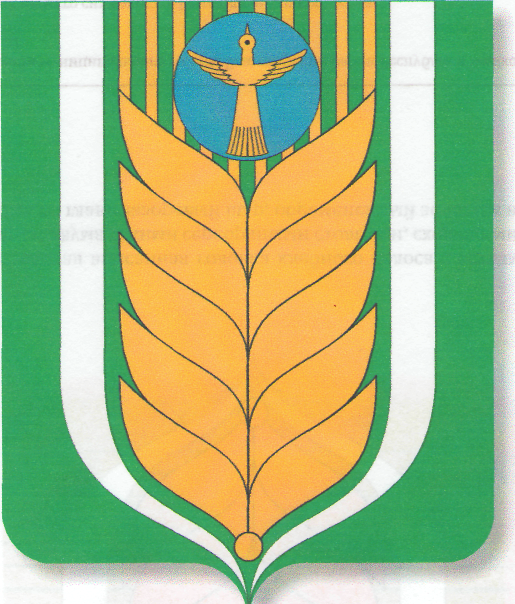 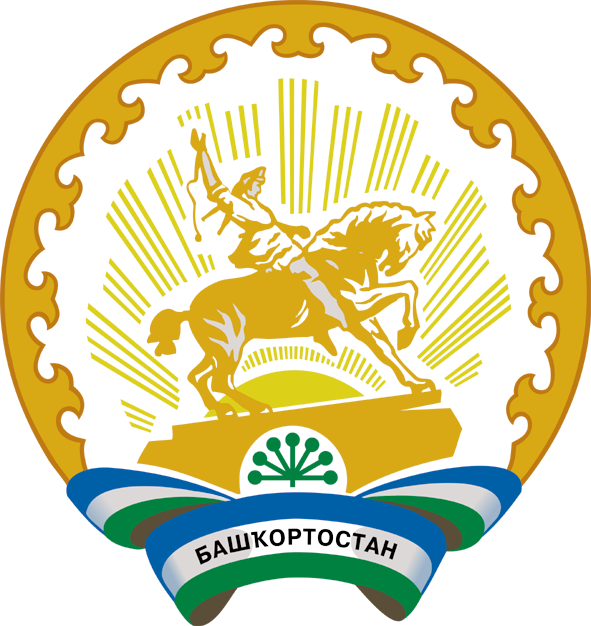 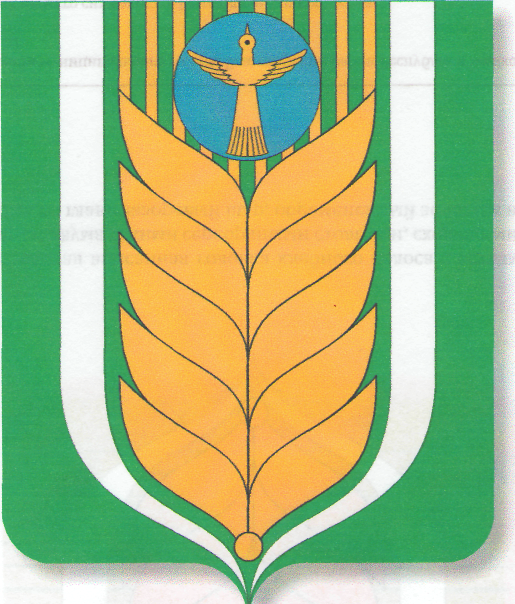 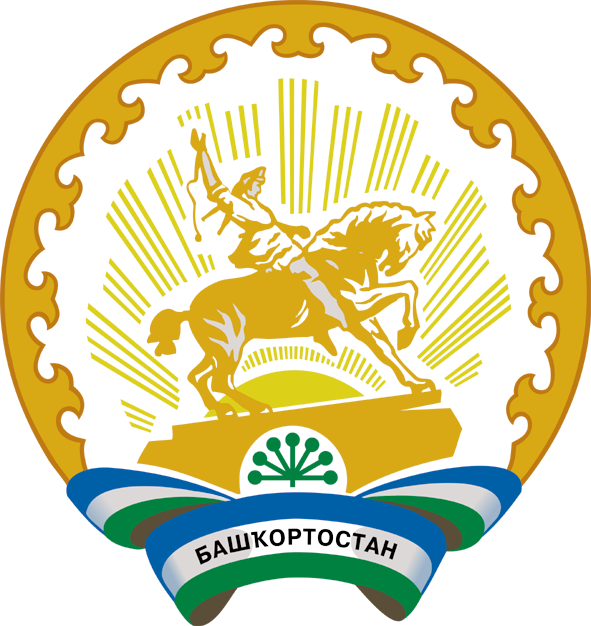 муниципаль районыныңКyсәрбай  ауыл советы ауыл биләмәһе хакимиәте 452744,  Кусәрбай ауылы,
 Узәк  урамы, 6/1
Тел. (34747) 24-4-18Kucherbai.spblag.ruАдминистрация сельского поселения Кучербаевский  сельсовет     муниципального района               Благоварский район 452744, с. Старокучербаево
ул. Центральная ,6/1
Тел. (34747) 24-4-18Kucherbai.spblag.ru